Association for Professionals in Infection Control and Epidemiology, Inc.San Diego and Imperial Counties Chapter 057Minutes for March 8, 2023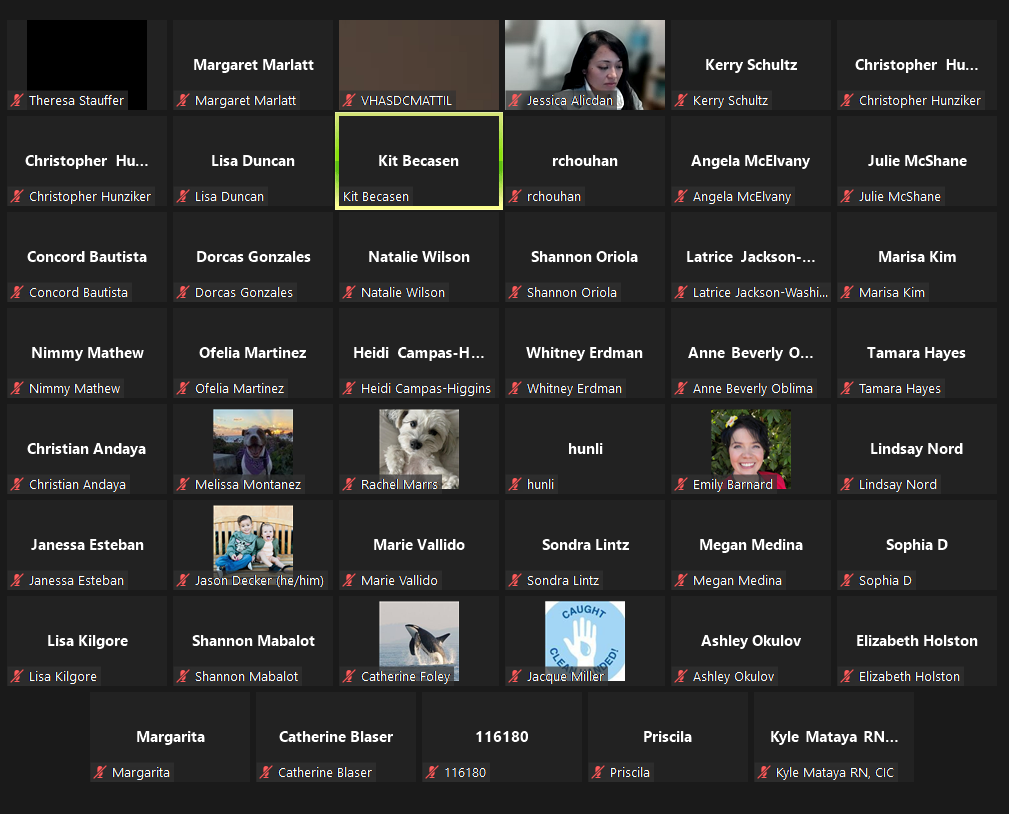 TOPICPRESENTERDISCUSSIONACTION/ASSIGNMENT1. Call to OrderJarrod BecasenTIME:  1300None2. Recognition/ IntroductionsJarrod BecasenMeeting sponsored by Germitec.New Members or Visitors: When new members sign up, APIC alerts the chapter.Andre Apodaca (Stryker Sage), Whitney Erdman, Natalie Jasa (BD), and Veronica Whitehorse.Jennifer Pitt from Huntington Hospital in LA, moving to San Diego and will be joining our chapter.New CIC Certifications or Re-certifications: noneNone3. Old BusinessJarrod BecasenMinutes approved for January 2023. https://sdapic.org/wp-content/uploads/2023/03/SDIC_minutes-02.08.2023.docxMinutes Approved.4. New BusinessJarrod BecasenIn-Person Engagement Incentive. This incentive is to encourage in person attendance at our monthly meetings. A little raffle will be done at the end of the meeting, gifts could be items such as gift cards.Website malware attack, security package valid through 5/10/23, then $119.88/year for renewal. Jarrod is exploring APIC-hosted site option, mirror-site currently.Motion to approve APIC chapter bank account transfer of authorizers from Maggie Turner and Sondra Lintz to Viviana Parra and Kristyn Schumacher. Frank Myers motioned to approved; Jarrod seconded. Motion to approve tax filing professional service for business mutual fund and checking account. Jarrod motioned to approve; Frank Myers seconded. UVDI hosting Complimentary Live CE Webinar: Improved Outcomes Using UV-C Disinfection: Targeting Prevalent MDROs in High-Risk Patient Areas (Dr. Ashish Mathur)March 22, 2023, at 10am PST1 CE Credit, Registration link - UVDI CE Webinar RegistrationEncourage members to attend monthly meetings in person.Motion Approved.Motion Approved.Sign up for Webinar.5. Membership ReportLiz JeffersonNumbers current as of March 1, 2023:153 Members (Up 18)112 Full/Active Members (Up 21)46 CIC (Up 3)41 Associate Members (vendors) (Up 6)Membership is receiving new member reports and sending out welcome letters.None.6. Treasurer’s Report CrystalJanuary 2023 Treasurer’s Report. No money spent in February.Beginning Checking 01/01/2023     $11,332.51Cash Flow       Deposits:                                              $0(PayPal-holiday party, APIC, Medline conference payment)       Disbursements:                                  $0(Board Meeting)Ending balance: 02/28/2023                $11,332.51Mutual Fund Investment: December 31 – January 31, 2023	Balance as of December 31, 2022          $22,010.84					      Income:  $ 202.80	     Fees:        $ 0.00Change in Investment Value: $ (1,161.61)Balance as of January 31, 2023:             $23,375.25None7. Education ReportJessica AlicdanNew*All APIC chapters will be collaborating with CACC to host monthly presentations to learn from other IPs across the state. Next Meeting. Meeting hosted by Orange County on Friday, March 24CACC in collaboration with Local APIC Chapters will be hosting monthly CEU starting April (Frank Myers). IPs are encouraged to present and use as a platform to practice presentations.Mentorship Program has started. Reach out to Jessica if you have any questions.Mentorship Timeline:February 24, 2023: Mentor-Mentee match ups via email + letterMarch 1, 2023: Start of Mentor-Mentee Program August 2023: Six-month evaluation of the program February 2024: 1 year evaluation of the programReach out to Jessica if you would like to be a presenter at our local SD Chapter Meeting.8. Legislative ReportKim DelahantyAPIC Legislative Chapter Presentation: Infection Preventionists and APIC PrioritiesLeg Day. Two scholarships available to go to Sacramento. Kim will be there to help guide. A review of the APIC Leg slides which can also be used if you decide to go to Leg Day, you can also use APIC’s ‘Infection Prevention and You’ infographic.Ideas of what to share: Who are IPsRole and Responsibilities of an IPWhat are HAI’sWho IPs work withOther possible topics to discuss:APIC Advocacy (Federal Topics)Coalition letter calling on Senate leaders to not consider H.R. 497, which would rescind the CMS rule requiring healthcare personnel to receive their COVID-19 vaccinationIDSA letter supporting the PASTEUR Act, which supports a subscription model for antibiotic research Natural Resources Defense Council letter asks members of the Senate Health, Education, Labor, and Pensions Committee to act on antibiotic use in food animalsAPIC Federal Appropriations ProcessImportant Terms to Know During AppropriationsContinuing Resolutions (CR)Legislation passed to continue government operations until a full appropriations bill is passedCRs can be used to fund the government for a few days, weeks, or even months, depending on the circumstancesDebt CeilingRepresents the maximum amount of money that the government can borrow to finance its operationsTo raise the debt ceiling, Congress must pass legislation authorizing an increase in the limit. Which can be a bargaining chip to advance their policy goals or to force spending cutsGovernment Shutdown“Non-essential" government agencies and services are closed“Mini-buses”Smaller version of an omnibus, generally combining several different appropriations billsOmnibus Spending BillLegislation that combines individual appropriations bills into one large bill that funds the federal government's discretionary spending for a given fiscal yearTypically a massive and complex piece of legislation that covers a broad range of policy areas and spending prioritiesAPIC Priorities for FY 2024National Healthcare Safety NetworkAsking for an increase in funding from FY 2023 levelsExpand critical user support for NHSN to additional facilities across the spectrum of careEnable expansion of NHSN’s Antibiotic Use and Resistance (AUR) module reporting optionsAntibiotic Resistance Solutions InitiativeAsking for an increase in funding from FY 2023 levelsSustains the Antimicrobial Resistance Laboratory Network of seven AR Regional Labs to serve as a national resource for cutting-edge lab support to states and characterize emerging resistanceImplement antibiotic stewardship programs that align with CDC’s Core Elements for Antibiotic Stewardship in inpatient, outpatient, and long-term care settingsBIO Preparedness Workforce Pilot Program Incentive program for individuals to enter infectious disease fieldsPassed late in 2023 as part Omnibus PackageAuthorized, but did not fund the pilot programAPIC Legislative PrioritiesInfection Prevention in Nursing Homes: Pre-COVID-19CMS currently requires a “designated” IP, not a “dedicated” IPIPs in nursing homes dedicate less than 1/3 of their job to infection control processes (many are “volunteered”).Less than 10% of infection prevention personnel have specialized training in their field.Infection prevention personnel in for-profit nursing homes dropped from 2014-2018. 1.6 to 3.8 million HAIs occur in nursing homes annually. ​Infection Prevention in Nursing Homes: During-COVID-19At the peak, 34% of all COVID deaths were in nursing homesCMS and the Bureau of Labor Statistics, labeled nurses in LTC as one of the deadliest jobs of 2020National Guard called in to help facilities with staffing shortages.APIC Goals for IPs in Nursing HomesAt a minimum, 1 full-time dedicated IP on the premisesIP must be certified in Infection Prevention and ControlUse National Healthcare Safety Network to track prevalent HAIsCDC’s System for reporting HAIs in a standardized wayBIO Preparedness Workforce Act (H.R. 5602/S. 3244)This bill is key to preparing for future pandemics40% of the IP workforce will enter retirement age within the next ten yearsStudent loan burdens are a challenge for infection preventionists entering the fieldWhen IPs were asked what could improve retention, continuing education support and tuition reimbursement were two of the highest rated incentivesBolstering Infectious Outbreaks (BIO) Preparedness Workforce Act (H.R. 5602/S. 3244)Legislation was introduced Rep. Lori Trahan (D-MA) and Rep. David McKinley (R-WV) and Senator Tammy Baldwin (D-WI) and Senator Susan Collins (R-ME)Directs the Secretary, acting through the Administrator of the Health Resources and Services Administrator (HRSA), to establish a student loan repayment program specifically for the infectious disease workforceIncludes IPs, Infectious Disease Physicians, Lab techs and other infectious disease professionalsFor each year of service, a qualified individual entering a contract will receive no more than a third of their loan balance each year not to exceed $50,000
OSHA proposed standards, for awareness only! Review of OSHA proposals post COVID-19, for all settings where any employee provides healthcare services. Reviewed all the new, retained, modified, and removed requirements. Note: this is a proposed standard only.None.9. Social CommitteeLatrice Jackson-Washington, Christian B. Andaya, Heidi Campas-HigginsSummer Social. Save the Date: Wednesday, July 12, 2023, 11 AM to 3 PM, location TBD. APIC | San Diego Chapter » 2023 Summer Event (sdapic.org)Possible Ideas.Beachside with picnic or an activity.Considering Bahia Resort, depending on cost.Liberty Station.Open to ideas.Reach out to the Social Committee if you have ideas on a venue.10. Nomination CommitteeLisa Mattia2023 Education Support Awards applications to open soon, after the budget is complete.Education Award Schedule2022 award recipients = expires June 30, 20232023 award recipients = expires June 30, 2024Applications open for ESAs. APIC | San Diego Chapter » Important Links & Tools (sdapic.org)$2000 for National APIC Conference (Application Due Date: May 26, 2023) https://www.emedevents.com/c/medical-conferences-2023/association-for-professionals-in-infection-control-and-epidemiology-apic-2023 $600 for Cheryl Richardson Leg Day (Application Due Date: April 5, 2023) https://community.apic.org/cacc/events/meetings (6) $500 for Standard Award (Application Due Date: December 31, 2023) https://forms.gle/pJzRgucefbC1SLgv7  Earmark 3 for SNF/LTC IP chapter participantIf you receive an award, it is encouraged that you would come back and share with the committee what you learned from the conference.None.Only two applications received for the Standard APIC award, so if you are interested, apply.12. Updates12.1 HAI Advisory CommitteeNo Report.None   12.2 CACC MeetingJarrod BecasenDeferred to next meeting as budget not updated.Meeting schedule posted https://community.apic.org/cacc/events/meetingsFriday, March 24, 2023; 9:00am - 3:05pm
Hosted by Orange County ChapterHost Chapter Contact: Heather WestIn-Person Location: Mission Conference Center
26726 Crown Valley Parkway, Mission Viejo, CA 92691 (MAP)Closest Airport: John Wayne Airport (SNA)Virtual: Zoom LinkNone.If you are interested in participating in CACC, email Jarrod.   12.3 Legislative ReportFrank Edward Myers IIINo Report.None   12.4 HAI Liaison ReportTracy Lanier, Maggie Turner, Deweese QuigleyNo Report.None12.5 IDAC ReportLisa KilgoreLink to IDAC for more information https://idac.org/IDAC 37th Annual Southern California Spring Symposium, May 6-7, 2023, Register at https://idac.org/event-4811349Next IP day in November 2023.Sign up for IDAC 37th Annual Southern CA Spring Symposium.   12.6 GERM ReportFrank Edward Myers IIIWorking on a county-wide antibiogramHEP A outbreak in unsheltered population. Request is to offer vaccines. Lisa to send out a link to the group. HEP A Vaccine InfoIf you are interested in GERM, reach out to Frank via email or text for more information.Dr. Francesca Torriani is the current President of GERMhttp://www.sdcms.org/about-sdcms/committees-commissions/sdcms-germ-commission.aspxYou can use this link to look for a physician or journals. The October journal has an article around the new changes to endoscope reprocessing.Encourage vaccine to homeless population.Email Frank is you are interested in participating in GERM.13. Long-Term CareIsrael SanchezNo Report.None14.  Ambulatory CareJanessa EstebanJust finished survey, went well.None. 15. Pediatric CareRady Children’sSeeing a high number of RSV and Rhino.Closed COVID vaccine clinic.None16. County EpidemiologyCatherine BlaserAt this time, we have limited HEP A vaccine supply as there is not a declared outbreak. If organizations need vaccine, reach out to the county immunizations group.None.17. Other Announcements, Questions, CommentsGroupRecent SurveysUCSD had their survey two weeks ago. One finding in HLD.Hand hygiene finding, changed gloves with blood to new gloves but did not wash hands in between.Oxivir wipes had the wrong expiration date on them, was a printing error.Open Positions:VA is going to be posting a new IP position.Scripps per diem position for NHSN Surveillance. Posted, 100% Remote.Sharp Chula Vista fulltime IP position. Posted0.8 FTE at Scripps Green. Posted.SHEA is redoing MRSA document. They state that contact precautions are essential. APIC has endorsed, IDSA not in support.Celebrating the Life of Rowena OkumuraSUNDAY, MARCH 19 FROM 3:00 PM TO 5:00 PM PThttps://www.evite.com/event/02D26V6NHHDZ6UJ7UEPNXFS7ITIUAA/Training:Under the Scope by Jessica Alicdan. Webinar LinkWinner of the Starbucks gift card: NEXT MEETING: Wednesday, April 12, 2023Location: Sharp Copley, 5651 Copley Dr, San Diego, CA 92111, Room CSharp Copley is within the “substantial tier” and currently does not allow food insideVirtual Link: APIC ZOOM Meeting Link April 12, 2023NoneReach out to APIC practice guidance, ask them to revisit.18. AdjournmentJarrod Becasen TIME:   1530None